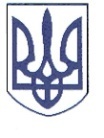 РЕШЕТИЛІВСЬКА МІСЬКА РАДАПОЛТАВСЬКОЇ ОБЛАСТІРОЗПОРЯДЖЕННЯ	11 серпня 2022 року                                                                     	             № 134Про   виплату  одноразової матеріальної допомоги до Днянародження  особам,   якимвиповнилось 90, 95, 100 та більшероків	Відповідно  до   рішення  Решетилівської міської ради сьомого скликання від 09.11.2018 ,,Про затвердження Комплексної програми соціального захисту      населення Решетилівської міської  ради  на 2019-2023 роки” (11 позачергова сесія)  (зі змінами), розглянувши  заяви   та   подані   документи гр. Д.ЗОБОВ’ЯЗУЮ:	Відділу бухгалтерського обліку, звітності та адміністративно-  господарського забезпечення (Момот С.Г.)   виплатити  грошову  допомогу  в розмірі 2000 (дві тисячі)  грн. Гр. Д., *** р.н., яка зареєстрована та проживає за адресою: ***.Міський   голова                                                                          О.А. Дядюнова